2. Výzva MAS PošumavíFiche č.3:  Podpora lesního hospodaření a šetrných technologií včetně zpracování lesnických produktůŽadatel: Obec ŽihobceNázev projektu: Zpracování zbytků po těžbě dřevaPopis projektu: Obec Žihobce potřebovala zajistit zpracování, manipulaci a odvoz zbytků dřeva po těžbě z lesních pozemků a dále i odvoz dřeva těžko prodejného (např. napadeného hnilobou apod.). K tomu bylo nutné zakoupit nosič nástaveb a čelní nakladač na traktor. Kontakt:  Ing. Pavel Chalupka Tel: 607 014 070, starosta@zihobce.eu Reg.č. žádosti: 18/002/19210/232/110/001869 Částka požadované dotace:  400 000,-Kč			Vyplacená dotace: 359 000,- Kč  	Celkové náklady projektu: 868 780,- KčDatum podpisu Dohody: 4.2.2019Zaregistrování žádosti o platbu: 12.3.2019Datum schválení platby: 19.8.2019	Výsledek projektu: Zakoupením nosiče nástaveb a čelního nakladače na traktor je zajištěno lepší a šetrnější zacházení na lesních pozemcích, lepší ekonomické využití sortimentu dřeva a v neposlední řadě lepší časové využití technologií. Foto: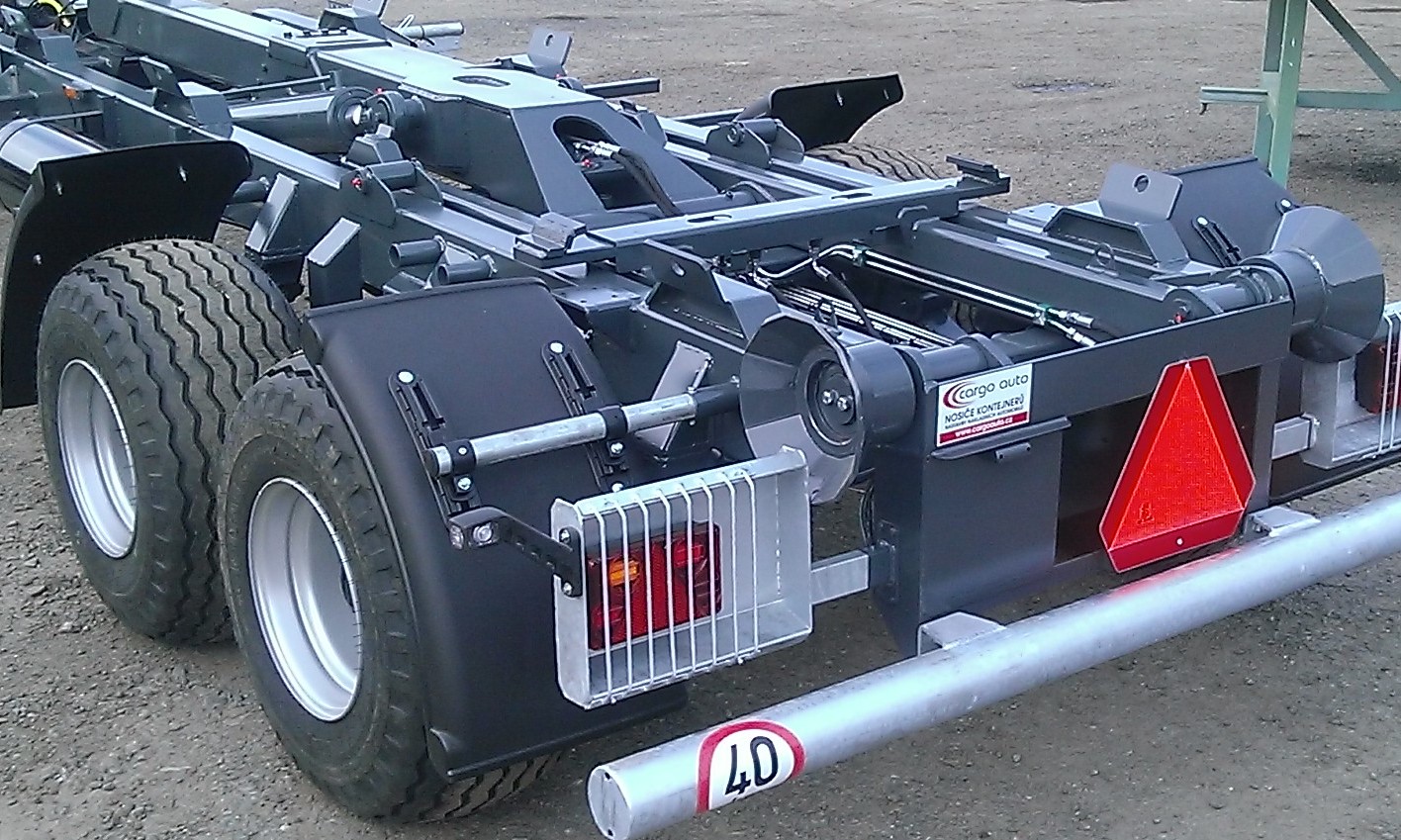 